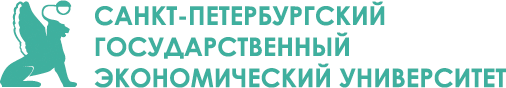 Гуманитарный факультетКафедра Международных отношений, медиалогии, политологии и историиШКОЛА АБИТУРИЕНТА. ДИПЛОМАТ-МЕЖДУНАРОДНИК23 марта 2021ZOOM из любого города!Ждем вас на Школе абитуриентов!https://unecon-ru.zoom.us/j/92744162402Идентификатор конференции: 927 4416 2402Ответственный за работу с абитуриентами Андриайнен Станислав Вальтеровичandriainen2012@yandex.ru14.30 – 15.00Открытие Школы абитуриента. "Международные отношения - область исследований и профессия"Рассказ о том, как учатся специалисты по международным отношениям, где и кем они работают.Спикер: доктор социологических наук, профессор, заведующий кафедрой МОМПиИ Марков Александр АнатольевичПерерыв 5 мин15.05 – 15.35"Международные отношения - наука или искусство? (методы международных отношений)Любу сложную проблему надо изучать с холодной головой, а сделанные вами выводы должны быть обоснованными.  Спикер: кандидат философских наук, доцент кафедры МОМПиИ Семенов Виталий АндреевичПерерыв 5 мин15.40 – 16.10"Маленькие большие вещи - роль дипломатического этикета в международных отношениях"В большом деле не может быть мелочей. Эффективность переговоров зависит в том числе от вашего умения правильно встретить, проводить и остановить собеседника.  Спикер: доктор исторических наук, профессор кафедры МОМПиИ Синова Ирина ВладимировнаПерерыв 5 мин16.15 – 16.45"Как Россия стала империей - 10 уроков для XXI в."Для того, чтобы разбираться в современных проблемах мировой политики, надо хорошо знать историю.Спикер: кандидат исторических наук, доцент кафедры МОМПиИ Андриайнен Станислав ВальтеровичЗакрытие Школы абитуриента, ответы на вопросы, вручение сертификатов